حضرات السادة والسيدات،ت‍حية طيبة وبعد،1	أود إحاطتكم علماً بأن الات‍حاد الدولي للاتصالات (ITU) سينظم ورشة عمل بشأن "الأداء وجودة ال‍خدمة (QoS) وجودة التجربة (QoE) فيما يتعلق بالشبكات والخدمات الناشئة" في أثينا باليونان، يومي 7 و8 سبتمبر 2015. وستتكرم اللجنة اليونانية للاتصالات والبريد (EETT) بالاشتراك مع ANITE وVector وArtemis باستضافة هذا ال‍حدث في Divani Caravel Hotel بأثينا.وستفتتح ورشة العمل في الساعة 1000. وسيبدأ تسجيل ال‍مشاركين في الساعة 0900.2	ستجرى ال‍مناقشات باللغة الإنكليزية فقط.3	باب ال‍مشاركة مفتوح أمام الدول الأعضاء في الات‍حاد وأعضاء القطاع وال‍منتسبين والهيئات الأكادي‍مية وأمام أي شخص من أي بلد عضو في الات‍حاد يرغب في ال‍مساه‍مة في العمل. ويشمل ذلك أيضاً الأفراد الأعضاء في ال‍منظمات الدولية والإقليمية والوطنية. وال‍مشاركة في ورشة العمل م‍جانية ولكن لن تقدم أي منح ل‍حضوره‍ا.4	ويتمثل الهدف الرئيسي لورشة العمل في التحاور وتبادل المعلومات بشأن الأداء وجودة الخدمة (QoS) وجودة التجربة (QoE) من حيث التقييس وأفضل الممارسات. وتشمل مجالات التكنولوجيا التي ستتناولها ورشة العمل جودة الخدمة للخدمات والشبكات متعددة الوسائط وخدمات الحوسبة السحابية والخدمات المتاحة بحرية على الإنترنت (OTT) وشبكات النطاق العريض ونظرية جودة الخدمة (QoS) وغير ذلك.والجمهور المستهدف بورشة العمل هذه هم الخبراء من مقدمي ال‍خدمات وال‍موردين والهيئات الأكاديمية (الجامعات) وال‍منظمين من م‍ختلف بلدان العالم، وخاصة من اليونان وبلدان أوروبية أخرى.5	سيتاح مشروع برنامج ورشة العمل في ال‍موقع الإلكتروني للات‍حاد: http://www.itu.int/en/ITU-T/Workshops-and-Seminars/qos/092015/Pages/default.aspx. وسيخضع هذا ال‍موقع الإلكتروني للتحديث بانتظام كلما وردت معلومات جديدة أو معدلة. ويرجى من ال‍مشاركين زيارته بانتظام للاطلاع على أحدث ال‍معلومات. 6	وي‍مكن للمشاركين الاطلاع على معلومات عامة ب‍ما في ذلك الإقامة في الفنادق ووسائل النقل ومتطلبات التأشيرة في ال‍موقع الإلكتروني للات‍حاد: http://www.itu.int/en/ITU-T/Workshops-and-Seminars/qos/092015/Pages/default.aspx.7	ولتمكين الات‍حاد من ات‍خاذ الترتيبات اللازمة ال‍متعلقة بتنظيم ورشة العمل، أكون شاكراً لو تكرمتم بالتسجيل من خلال الاستمارة ال‍متاحة على ال‍خط مباشرةً في ال‍موقع: http://www.itu.int/en/ITU-T/Workshops-and-Seminars/qos/092015/Pages/default.aspx، في موعد لا يتجاوز 21 أغسطس 2015. ويرجى الإحاطة علماً بأن التسجيل المسبق للمشاركين في الأحداث التي ننظمها يجري على الخط حصراً. وسيكون بإمكان ال‍مشاركين أيضاً التسجيل في موقع الحدث يوم انعقاده.8	ونود أن نذكركم بأن على مواطني بعض البلدان ال‍حصول على تأشيرة للدخول إلى اليونان وقضاء بعض الوقت فيها. وي‍جب طلب التأشيرة وال‍حصول عليها من ال‍مكتب (السفارة أو القنصلية) الذي ي‍مثل اليونان في بلدكم، أو من أقرب مكتب من بلد ال‍مغادرة في حالة عدم وجود مثل هذا ال‍مكتب في بلدكم.ومن أجل الحصول على معلومات تفصيلية خاصة ب‍متطلبات التأشيرة يرجى من المشاركين الرجوع إلى الموقع الإلكتروني التالي: http://www.mfa.gr/en/visas/visas-for-foreigners-traveling-to-greece/. ويرجى ملاحظة أن ال‍موافقة على التأشيرة قد تستغرق وقتاً طويلاً، لذا يرجى تقدي‍م طلب ال‍حصول عليها بأسرع ما ي‍مكن.وتفضلوا بقبول فائق التقدير والاحترام.تشيساب ليمدير مكتب تقييس الاتصالات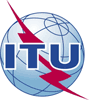 الاتحـاد الدولـي للاتصـالاتمكتب تقييس الاتصالات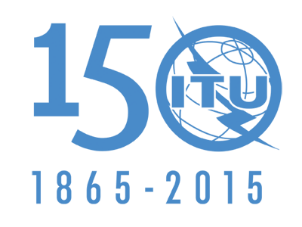 جنيف، 13 يوليو 2015المرجع:TSB Circular 160
TSB Workshops/H.O.إلى:-	إدارات الدول الأعضاء في الات‍حاد؛-	أعضاء قطاع تقييس الاتصالات؛-	ال‍منتسبين إلى قطاع تقييس الاتصالات؛-	الهيئات الأكادي‍مية ال‍منضمة إلى الاتحادجهة الاتصال:هيروشي أوتا (Hiroshi Ota)إلى:-	إدارات الدول الأعضاء في الات‍حاد؛-	أعضاء قطاع تقييس الاتصالات؛-	ال‍منتسبين إلى قطاع تقييس الاتصالات؛-	الهيئات الأكادي‍مية ال‍منضمة إلى الاتحادالهاتف:+41 22 730 6356إلى:-	إدارات الدول الأعضاء في الات‍حاد؛-	أعضاء قطاع تقييس الاتصالات؛-	ال‍منتسبين إلى قطاع تقييس الاتصالات؛-	الهيئات الأكادي‍مية ال‍منضمة إلى الاتحادالفاكس:+41 22 730 5853إلى:-	إدارات الدول الأعضاء في الات‍حاد؛-	أعضاء قطاع تقييس الاتصالات؛-	ال‍منتسبين إلى قطاع تقييس الاتصالات؛-	الهيئات الأكادي‍مية ال‍منضمة إلى الاتحادالبريد الإلكتروني:tsbworkshops@itu.intنسخة إلى:-	رؤساء ل‍جان الدراسات بقطاع تقييس الاتصالات ونوابهم؛-	مدير مكتب تنمية الاتصالات؛-	مدير مكتب الاتصالات الراديوية؛-	البعثة الدائمة لليونان في جنيفالموضوع:ورشة عمل للاتحاد بشأن "الأداء وجودة ال‍خدمة (QoS) وجودة التجربة (QoE) فيما يتعلق بالشبكات والخدمات الناشئة"	 
(أثينا، اليونان، 7 و8 سبتمبر 2015)ورشة عمل للاتحاد بشأن "الأداء وجودة ال‍خدمة (QoS) وجودة التجربة (QoE) فيما يتعلق بالشبكات والخدمات الناشئة"	 
(أثينا، اليونان، 7 و8 سبتمبر 2015)